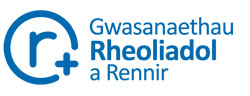 Diogelwch Bwyd mewn Arlwyo (Dyfarniad Lefel 2) Amserlen y Cwrs08.45 – 09.00 COFRESTRU 09.00 – 09.15 Croeso a Chyflwyniad 09.15 – 09.45 Diogelwch Bwyd 09.45 – 10.15 Microbioleg 10.15 – 10.45 Gwenwyn Bwyd ac Afiechyd mewn Bwyd 10.45 – 11.00 EGWYL COFFI 11.00 – 11.30 Halogiad ac Atal Gwenwyn Bwyd 11.30 – 11.50 Fideo – Food Safety Strikes Back 11.50 – 12.30 Prynu, Dosbarthu, Storio, Paratoi, Coginio, Gweini Bwyd, Dirywiad a Chadwraeth Bwyd 12.30 – 13.00 EGWYL CINIO (Dim cinio yn cael ei gynnal) 13.00 – 13.40 Hylendid Personol 13.40 – 14.10 Dylunio ac Adeiladu Safleoedd ac Offer Bwyd 14.10 – 14.40 Pla Bwyd 14.40 – 15.10 Glanhau a Diheintio 15.10 – 15.30 EGWYL COFFI 15.30 – 16.00 Deddfwriaeth Diogelwch Bwyd 16.00 – 16.15 Cwestiynau ac Adolygu 16.15-17.00ARHOLIAD